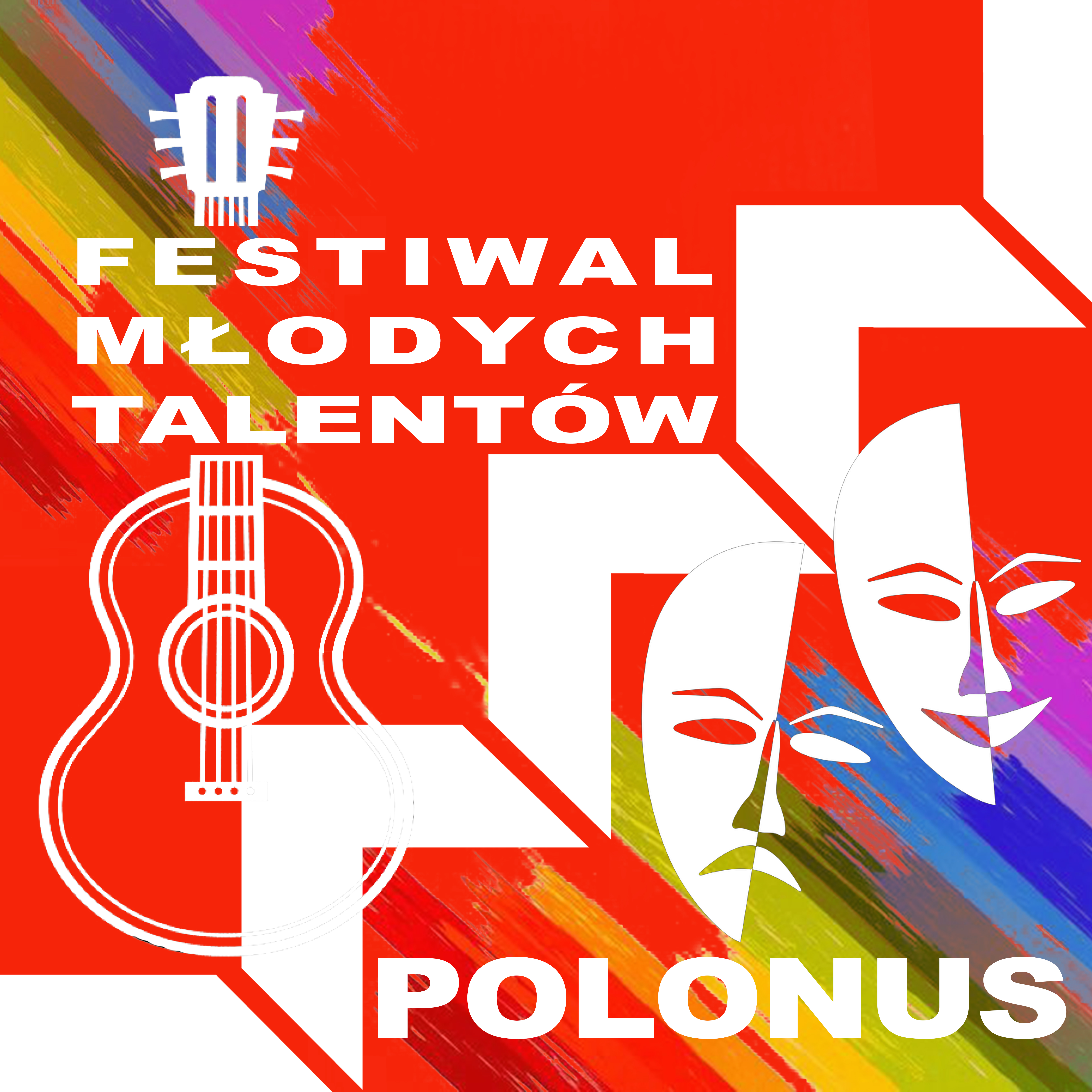                                               KARTA  ZGŁOSZENIA                                               Do I i II ETAPU III Festiwalu Młodych Talentów Polonus 2024 w Londynie .....................................................................................................................                            miejscowość , dzielnica Londynu, itp   Wyrażam zgodę na  upublicznianie wizerunku również w mediach :  /podpis rodzica, opiekuna lub osoby pełnoletniej/ PODPIS :  imię i nazwiskowiekSzkoła/Klasa( placówka kulturalna)(indywidualnie) kategoria Repertuarzapotrzebowanie techniczne (np.fortepian, stolik , krzesło, mikrofon, statyw itp)*nr telefonu oraz email,  rodziców opiekunówkonieczne*nr telefonu oraz email pełnoletniego uczestnikakonieczne